«Лидер в дошкольном образовании –2018»В ежегодном профессиональном конкурсе «Лидер в дошкольном образовании -2018» приняла участие методист Трофимова Людмила Михайловна. Педагог с 49-летним стажем представила педагогической общественности нашего районаинтересную презентацию на тему: «Современные формы обучения и развитияначинающих и опытных педагогов». В эту презентацию вошли самыеразнообразные современные методы и формы работы методиста с педагогами состажем и новичками.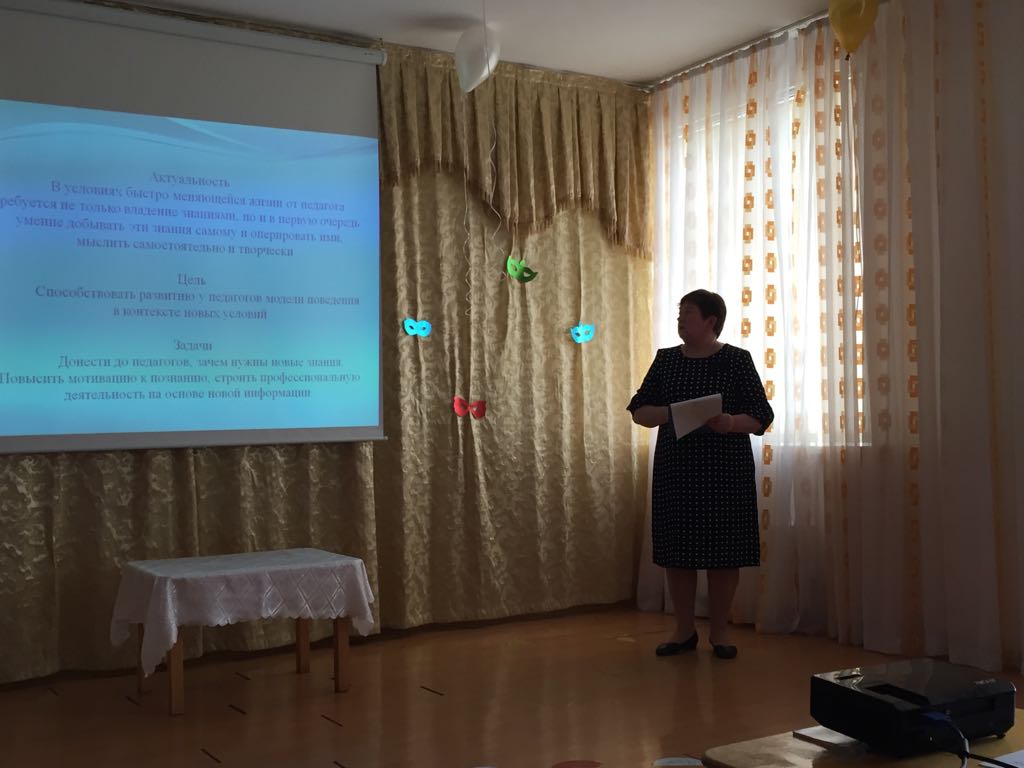 ФГОС требует от опытных педагогов гибкости, изменения уже привычныхметодов работы на новые. А молодые педагоги, вооруженные современнымизнаниями, не владеют подчас многими основными, необходимыми в работенавыками организации жизни группы и проведения непосредственнойобразовательной деятельности. И методист Трофимова Людмила Михайловнаумело отслеживает и рефлексирует тенденции педагогического мастерствасотрудников детского сада. Видит в этом свою основную профессиональнуюЕё требовательность, честность, серьезность и педагогический такт являютсягарантом качества образовательного процесса. Все эти достоинства позволилиЛюдмиле Михайловне стать в 2018 году лидером в дошкольном образованииПравобережного района.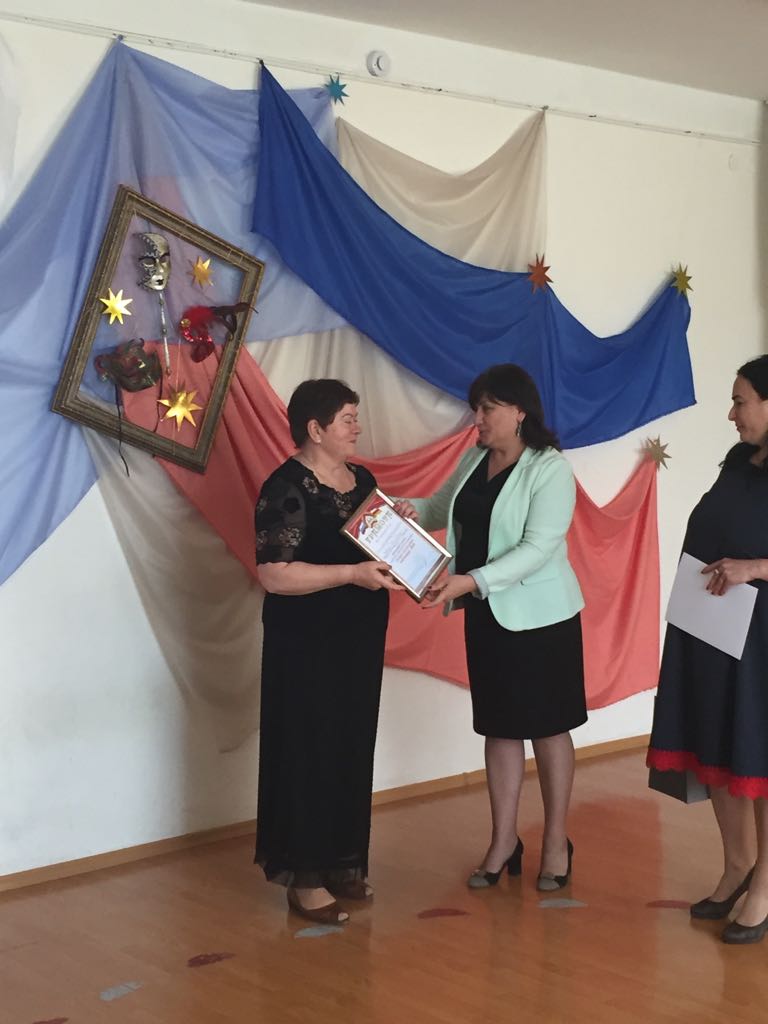 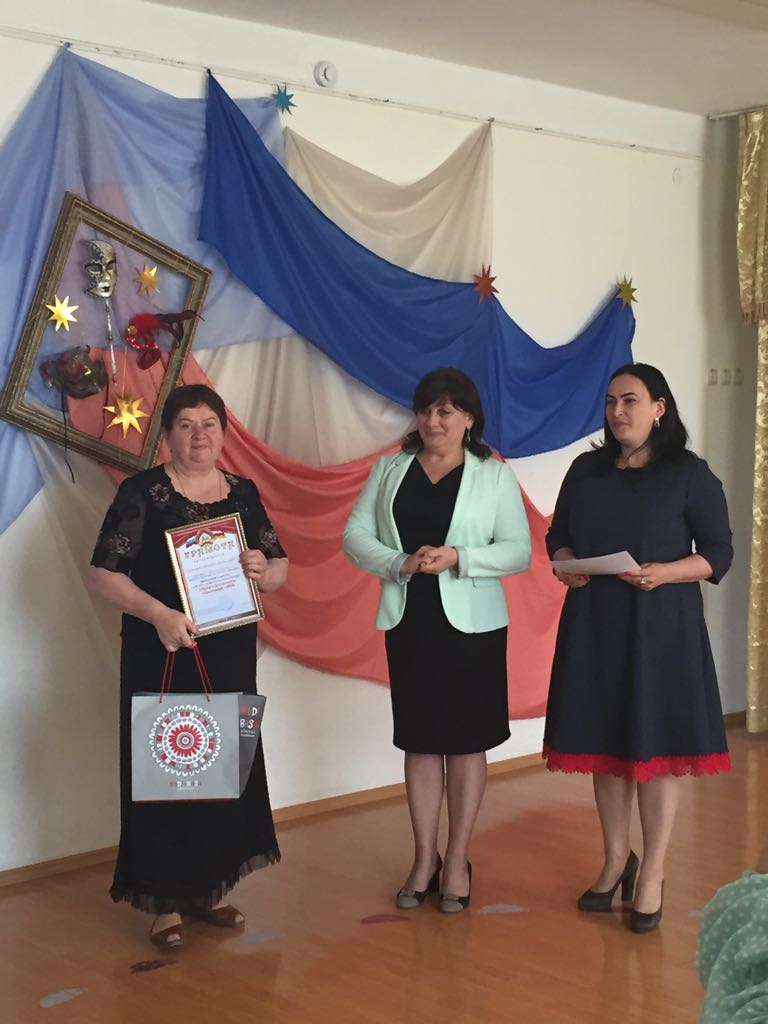 Поздравляем нашу дорогую и уважаемую Людмилу Михайловну! Мы гордимся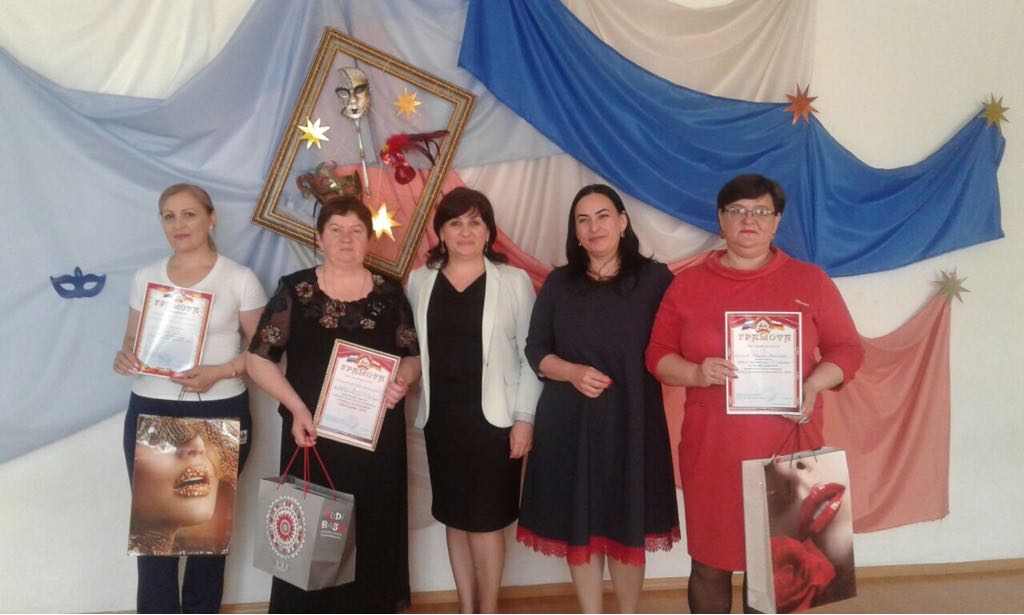 